真佛宗燃燈雜誌社ENLIGHTENMENT MAGAZINE賀詞刊登廣告確認單電話:（+886）49-231-2992 分機 368	傳真：（+886）49-235-0140E-mail：tbs.lighten@gmail.com 單位及負責人簽名 	（請簽名後先回傳）備註：刊登廣告之一切相關事宜，以填寫本確認單為憑請寄至：南投市中興郵局 69 號信箱（燃燈雜誌社）              年賀詞    自撰表真情	    請燃燈代撰表心意佛誕賀詞內容全版以40字，半版為30字數為標準單位名稱、弘法人員或同門姓名全版不超過6個單位，半版不超過3個單位●上列善信，一心頂禮，虔具供養，南摩華光自在佛蓮生聖尊諸佛菩薩，冀以佛光加持，延仗真佛密法，祈願迴向皆吉祥圓滿。聯絡人：                      電話：                      手機號碼：                       E-mail:                                                                                    填妥後請寄至：54099 南投縣南投市中興郵局第 69 號信箱  燃燈雜誌社收    P.O.BOX 69 Jhongsing, Nantou, 54099, Taiwan R.O.C.	 或傳真至：886-49-2350140           E-mail：tbs.lighten@gmail.com單位名稱連絡人連絡電話連絡傳真刊登期數                    年                 月               日 第                期  出刊                    年                 月               日 第                期  出刊                    年                 月               日 第                期  出刊刊登費用囗  新台幣 $                              元 （或）囗 美金 $                      元整囗  新台幣 $                              元 （或）囗 美金 $                      元整囗  新台幣 $                              元 （或）囗 美金 $                      元整付款方式請勾選付款方式口  現金囗  國內劃撥帳戶、抬頭：22651252	(帳戶：燃燈雜誌社)口  信用卡（須填妥信用卡贊助捐款授權書）口  國外電滙款之抬頭： Lei Tsang Temple地址	：54099 台灣南投縣南投市中興郵局 69 號信箱Address	：P O Box 69, Jhongsing, Nantou City, Taiwan 54099, R.O.C. Account No：4 4 1 - l 0 - 0 2 2 7 8 6S.W.I.F.T No：FCBKTWTPBank Name ：First Commercial Bank, Tsao-Tun Branch(第一銀行草屯分行) Bank Address：256 Taiping Road, Sec. 2, Tsao-Tun, Nantou, Taiwan54264, R.O.C.	口  現金囗  國內劃撥帳戶、抬頭：22651252	(帳戶：燃燈雜誌社)口  信用卡（須填妥信用卡贊助捐款授權書）口  國外電滙款之抬頭： Lei Tsang Temple地址	：54099 台灣南投縣南投市中興郵局 69 號信箱Address	：P O Box 69, Jhongsing, Nantou City, Taiwan 54099, R.O.C. Account No：4 4 1 - l 0 - 0 2 2 7 8 6S.W.I.F.T No：FCBKTWTPBank Name ：First Commercial Bank, Tsao-Tun Branch(第一銀行草屯分行) Bank Address：256 Taiping Road, Sec. 2, Tsao-Tun, Nantou, Taiwan54264, R.O.C.	口  現金囗  國內劃撥帳戶、抬頭：22651252	(帳戶：燃燈雜誌社)口  信用卡（須填妥信用卡贊助捐款授權書）口  國外電滙款之抬頭： Lei Tsang Temple地址	：54099 台灣南投縣南投市中興郵局 69 號信箱Address	：P O Box 69, Jhongsing, Nantou City, Taiwan 54099, R.O.C. Account No：4 4 1 - l 0 - 0 2 2 7 8 6S.W.I.F.T No：FCBKTWTPBank Name ：First Commercial Bank, Tsao-Tun Branch(第一銀行草屯分行) Bank Address：256 Taiping Road, Sec. 2, Tsao-Tun, Nantou, Taiwan54264, R.O.C.	收據抬頭費用參考：新年賀詞 廣告贊助款口全版    新台幣 10,800 /  美金378口半版    新台幣5,400 /  美金 194國外美金支票將停止收取費用參考：新年賀詞 廣告贊助款口全版    新台幣 10,800 /  美金378口半版    新台幣5,400 /  美金 194國外美金支票將停止收取費用參考：新年賀詞 廣告贊助款口全版    新台幣 10,800 /  美金378口半版    新台幣5,400 /  美金 194國外美金支票將停止收取費用參考：新年賀詞 廣告贊助款口全版    新台幣 10,800 /  美金378口半版    新台幣5,400 /  美金 194國外美金支票將停止收取請簽名回傳，並填妥姓名，電話，傳真，我們才能進行作業，謝謝！備註：全版以六個單位．半版以3個單位為標準。            賀詞內容：全版不超過40個字，半版不超過30個字。請簽名回傳，並填妥姓名，電話，傳真，我們才能進行作業，謝謝！備註：全版以六個單位．半版以3個單位為標準。            賀詞內容：全版不超過40個字，半版不超過30個字。請簽名回傳，並填妥姓名，電話，傳真，我們才能進行作業，謝謝！備註：全版以六個單位．半版以3個單位為標準。            賀詞內容：全版不超過40個字，半版不超過30個字。請簽名回傳，並填妥姓名，電話，傳真，我們才能進行作業，謝謝！備註：全版以六個單位．半版以3個單位為標準。            賀詞內容：全版不超過40個字，半版不超過30個字。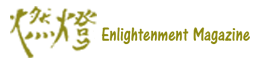 信用卡贊助捐款授權書信用卡贊助捐款授權書信用卡贊助捐款授權書信用卡贊助捐款授權書信用卡別：     VISA      MASTER                         其他                   信用卡別：     VISA      MASTER                         其他                   信用卡別：     VISA      MASTER                         其他                   信用卡別：     VISA      MASTER                         其他                   信用卡別：     VISA      MASTER                         其他                   ●手寫敬請填寫清楚字體勿潦草。●請連同功德主報名表一起傳真或投寄燃燈雜誌社。●手寫敬請填寫清楚字體勿潦草。●請連同功德主報名表一起傳真或投寄燃燈雜誌社。●手寫敬請填寫清楚字體勿潦草。●請連同功德主報名表一起傳真或投寄燃燈雜誌社。發卡銀行：發卡銀行：發卡銀行：發卡銀行：發卡銀行：發卡銀行：發卡銀行：發卡銀行：信用卡號：信用卡號：信用卡號：信用卡號：信用卡號：信用卡號：信用卡號：信用卡號：信用卡有效期限：西元 	   年 	    月（請注意年月勿填顛倒）信用卡有效期限：西元 	   年 	    月（請注意年月勿填顛倒）信用卡有效期限：西元 	   年 	    月（請注意年月勿填顛倒）信用卡有效期限：西元 	   年 	    月（請注意年月勿填顛倒）信用卡有效期限：西元 	   年 	    月（請注意年月勿填顛倒）信用卡有效期限：西元 	   年 	    月（請注意年月勿填顛倒）信用卡有效期限：西元 	   年 	    月（請注意年月勿填顛倒）信用卡有效期限：西元 	   年 	    月（請注意年月勿填顛倒）持卡人：持卡人：持卡人：持卡人：持卡人：身份證字號： 	            (台灣以外同門免填）身份證字號： 	            (台灣以外同門免填）身份證字號： 	            (台灣以外同門免填）地址：地址：地址：地址：地址：地址：地址：地址：電話：電話：電話：電話：電話：手機號碼：手機號碼：手機號碼：E-mail:E-mail:E-mail:E-mail:E-mail:E-mail:E-mail:E-mail:贊助用途：      隨喜贊助       2020年功德主方案      1      2      3 助印經書： 	            其他：                   贊助用途：      隨喜贊助       2020年功德主方案      1      2      3 助印經書： 	            其他：                   贊助用途：      隨喜贊助       2020年功德主方案      1      2      3 助印經書： 	            其他：                   贊助用途：      隨喜贊助       2020年功德主方案      1      2      3 助印經書： 	            其他：                   贊助用途：      隨喜贊助       2020年功德主方案      1      2      3 助印經書： 	            其他：                   贊助用途：      隨喜贊助       2020年功德主方案      1      2      3 助印經書： 	            其他：                   贊助用途：      隨喜贊助       2020年功德主方案      1      2      3 助印經書： 	            其他：                   贊助用途：      隨喜贊助       2020年功德主方案      1      2      3 助印經書： 	            其他：                   贊助金額及方式：     不分期：   	  幣	         元整     分期     期，每月捐款：    	幣            元整（自   年   月起）     不分期：   	  幣	         元整     分期     期，每月捐款：    	幣            元整（自   年   月起）     不分期：   	  幣	         元整     分期     期，每月捐款：    	幣            元整（自   年   月起）     不分期：   	  幣	         元整     分期     期，每月捐款：    	幣            元整（自   年   月起）     不分期：   	  幣	         元整     分期     期，每月捐款：    	幣            元整（自   年   月起）     不分期：   	  幣	         元整     分期     期，每月捐款：    	幣            元整（自   年   月起）     不分期：   	  幣	         元整     分期     期，每月捐款：    	幣            元整（自   年   月起）簽名日期：西元       	年       	月       	日簽名日期：西元       	年       	月       	日簽名日期：西元       	年       	月       	日簽名日期：西元       	年       	月       	日簽名日期：西元       	年       	月       	日簽名日期：西元       	年       	月       	日簽名日期：西元       	年       	月       	日簽名日期：西元       	年       	月       	日持卡人簽名： 	                            （需與信用卡簽名一致）持卡人簽名： 	                            （需與信用卡簽名一致）持卡人簽名： 	                            （需與信用卡簽名一致）持卡人簽名： 	                            （需與信用卡簽名一致）持卡人簽名： 	                            （需與信用卡簽名一致）持卡人簽名： 	                            （需與信用卡簽名一致）持卡人同意依信用卡使用約定，一經使用，均應按所示之全部金額，付款於發卡金額。持卡人同意依信用卡使用約定，一經使用，均應按所示之全部金額，付款於發卡金額。收件人資料：◎     需要寄雜誌，收件人：             電話：                	手機號碼：                         地址：       同上	                                                                                                     ◎     不需要寄雜誌      收據抬頭：             地址：                                                  收件人資料：◎     需要寄雜誌，收件人：             電話：                	手機號碼：                         地址：       同上	                                                                                                     ◎     不需要寄雜誌      收據抬頭：             地址：                                                  收件人資料：◎     需要寄雜誌，收件人：             電話：                	手機號碼：                         地址：       同上	                                                                                                     ◎     不需要寄雜誌      收據抬頭：             地址：                                                  收件人資料：◎     需要寄雜誌，收件人：             電話：                	手機號碼：                         地址：       同上	                                                                                                     ◎     不需要寄雜誌      收據抬頭：             地址：                                                  收件人資料：◎     需要寄雜誌，收件人：             電話：                	手機號碼：                         地址：       同上	                                                                                                     ◎     不需要寄雜誌      收據抬頭：             地址：                                                  收件人資料：◎     需要寄雜誌，收件人：             電話：                	手機號碼：                         地址：       同上	                                                                                                     ◎     不需要寄雜誌      收據抬頭：             地址：                                                  收件人資料：◎     需要寄雜誌，收件人：             電話：                	手機號碼：                         地址：       同上	                                                                                                     ◎     不需要寄雜誌      收據抬頭：             地址：                                                  收件人資料：◎     需要寄雜誌，收件人：             電話：                	手機號碼：                         地址：       同上	                                                                                                     ◎     不需要寄雜誌      收據抬頭：             地址：                                                  2020年功德主迴向報名表2020年功德主迴向報名表2020年功德主迴向報名表2020年功德主迴向報名表2020年功德主迴向報名表姓名年齡地址地址地址地址地址祈願迴向